Name:							Quiz 4 (15 + 2 points)True or false (9 points)PET shows the saccades of the eyes during reading.A garden-path sentence is one that requires a re-structuring during processing because of a misleading structure, usually at the beginning of the sentenceA semantic prime prevents access to a similar word.Dichotic listening studies have shown that generally listeners favor the input of the left ear.Aphasia is an in-born language difficulty.Linguistic theories are valid even when unsupportable by psycholinguistic data.Using sequences of phonemes to detect words is an example of top-down processing.Treatment of brain disorders can be informed by linguistic theory, but the reverse is not true.It is unclear whether serial or parallel processing models are at all supported by experimental evidence.Diagnosis (2 points)The following is an extract from a news article about Gabrielle Giffords, a U.S. Representative who was shot in the head several months ago but survived the attack and is now in recovery. Read the two paragraphs then answer the questions below.How well is she able to communicate with [her aides]?“We do a lot of inferring with her because her communication skills have been impacted the most,” Carusone said. “If you think of it as someone who is able to communicate with you clearly, it is easy to test them. You can ask them a series of questions, and you can get clear answers back. Whereas with Gabby, what we've been able to infer and what we believe is that her comprehension is very good. I don't know about percentage-wise or not, but it's close to normal, if not normal.”Does her struggle to communicate mean that she's not using complete sentences?“Exactly,” Carusone said. “She is borrowing upon other ways of communicating. Her words are back more and more now, but she's still using facial expressions as a way to express. Pointing. Gesturing. Add it all together, and she's able to express the basics of what she wants or needs. But, when it comes to a bigger and more complex thought that requires words, that's where she's had the trouble.” (http://www.azcentral.com/news/articles/2011/06/09/20110609gabrielle-giffords-health-issues-revealed.html#ixzz1OqAgaf7z)What disorder does Giffords seem to have?What is the evidence for this conclusion?Labeling the brainLabel Broca’s and Wernicke’s areas. Describe the function of each. (4 pts)Extra credit: Label the other parts of the brain pictured below. (2 pts)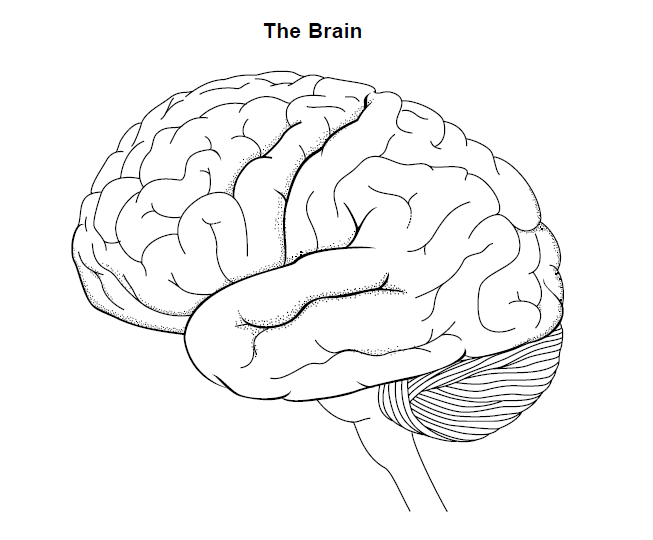 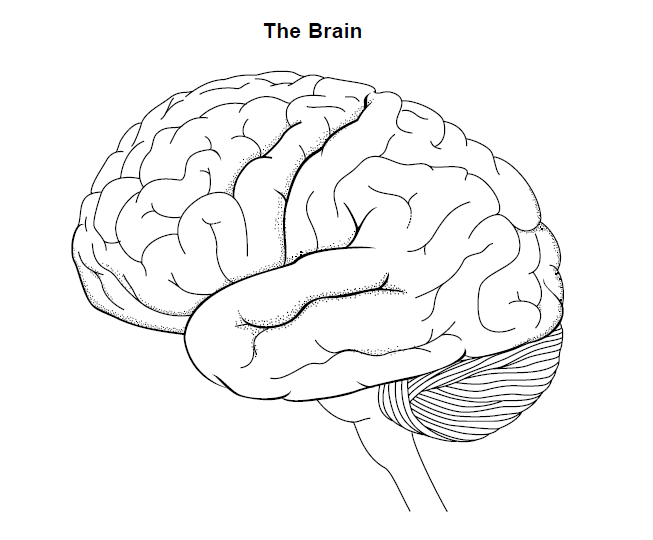 